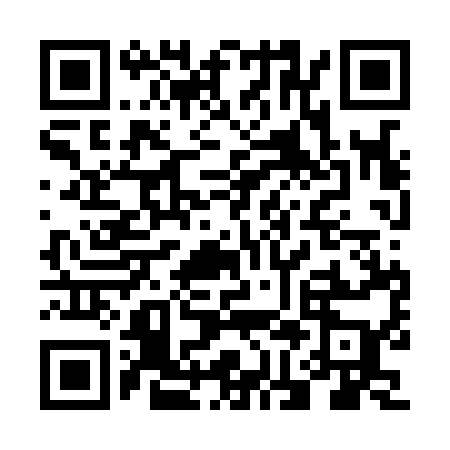 Ramadan times for Bon-Secours, New Brunswick, CanadaMon 11 Mar 2024 - Wed 10 Apr 2024High Latitude Method: Angle Based RulePrayer Calculation Method: Islamic Society of North AmericaAsar Calculation Method: HanafiPrayer times provided by https://www.salahtimes.comDateDayFajrSuhurSunriseDhuhrAsrIftarMaghribIsha11Mon6:176:177:401:305:317:217:218:4412Tue6:156:157:381:305:327:237:238:4513Wed6:136:137:361:295:337:247:248:4714Thu6:116:117:341:295:347:257:258:4815Fri6:096:097:321:295:357:277:278:4916Sat6:076:077:301:295:367:287:288:5117Sun6:056:057:281:285:387:297:298:5218Mon6:036:037:261:285:397:317:318:5419Tue6:016:017:241:285:407:327:328:5520Wed5:595:597:221:275:417:337:338:5721Thu5:575:577:201:275:427:357:358:5822Fri5:555:557:181:275:437:367:369:0023Sat5:535:537:161:275:447:387:389:0124Sun5:505:507:141:265:457:397:399:0325Mon5:485:487:121:265:467:407:409:0426Tue5:465:467:101:265:477:427:429:0627Wed5:445:447:081:255:487:437:439:0828Thu5:425:427:071:255:497:447:449:0929Fri5:405:407:051:255:507:467:469:1130Sat5:385:387:031:245:517:477:479:1231Sun5:355:357:011:245:527:487:489:141Mon5:335:336:591:245:537:507:509:152Tue5:315:316:571:245:547:517:519:173Wed5:295:296:551:235:557:527:529:194Thu5:275:276:531:235:567:547:549:205Fri5:245:246:511:235:577:557:559:226Sat5:225:226:491:225:587:567:569:247Sun5:205:206:471:225:597:587:589:258Mon5:185:186:451:225:597:597:599:279Tue5:165:166:431:226:008:008:009:2910Wed5:135:136:421:216:018:028:029:30